Version de octobre 2023	SECTION RÉSERVÉE AU MINISTÈRE	PRÉSENTATION DE L’ORGANISME DEMANDEUR	PRÉSENTATION DE LA PERSONNE AUTORISÉE À AGIR AU NOM DE L’ORGANISME 	DEMANDEUR	PRÉSENTATION DE L’ÉQUIPE MULTIDISCIPLINAIRE	APERÇU DU BUDGET	PRÉSENTATION GÉNÉRALE DU PROJET	LOCALISATION DU PROJET	DESCRIPTION DU MILIEU	DESCRIPTION DES TYPES DE MILIEUX ET DES GAINS EN SUPERFICIE	MÉTHODOLOGIE PROPOSÉE	DESCRIPTION DES GAINS ATTENDUS EN FONCTIONS ÉCOLOGIQUES	RÉPONSES À DES ENJEUX TERRITORIAUX ET RETOMBÉES	APPUI DE LA COLLECTIVITÉ	AUTRES ÉLÉMENTS D’INFORMATION, AU BESOIN	DOCUMENTS À JOINDRE AU PRÉSENT FORMULAIRE (AIDE-MÉMOIRE)	ATTESTATION DU DEMANDEURLe présent formulaire de demande (enregistré en format Word) et les pièces justificatives doivent être transmis au Bureau de programme par courriel à programmeRCMHH@environnement.gouv.qc.ca.Le Ministère se réserve le droit de demander tout autre document lui permettant de vérifier l’exactitude des renseignements fournis.iNuméro de projetiiDate de réception de la demande1Nom de l’organisme demandeur2Type d’organisme3Mission de l’organisme4Adresse 5Ville6Province7Code postal8Numéro d’entreprise du Québec (NEQ)9Situation de l’organisme demandeur (et des partenaires, s’il y a lieu) ayant reçu une aide financière du Ministère ou d’un autre organisme subventionnaire au cours des deux années précédant la présente demande d’aide financière10Précisions sur la présentation de l’organisme demandeur, s’il y a lieu11Titre12Prénom et nom13Fonction occupée dans l’organisme14Téléphone et numéro de poste15Courriel16Province de résidence17Précisions sur la personne autorisée à agir au nom de l’organisme, s’il y a lieuChargé de projet principal en gestion d’équipe multidisciplinaire18Nom du chargé de projet 19Nombre d’années d’expérienceProfessionnel en restauration ou en création écologique20Nom du professionnel21Nombre d’années d’expérienceAutres membres de l’équipe 
(s’il y a lieu)22Nom, fonction et expérience des autres membres de l’équipePartenariat (s’il y a lieu)23Nom(s) du ou des organismes partenaires24Description du partenariat25Précisions26Coûts totaux estimés pour la réalisation de l’étude préalable27Contribution de l’organisme demandeur ou des partenaires, s’il y a lieu28Somme demandée au PRCMHH au volet 1 (maximum : 75 000 $)29Coûts estimés pour réaliser le projet s’il était présenté au volet 230Précisions31Titre du projet32Projet soumis au volet 1 dans un appel à projets antérieur du PRCMHH33Si le projet a été présenté à un appel à projets antérieur, quel était le numéro du projet?34Objectifs des études de préfaisabilité 35Objectifs du projet s’il était présenté au volet 236Affectation du territoire37Propriétaire(s) du ou des terrains visés38Moyen prévu pour s’assurer de la disponibilité du terrain visé pour la réalisation des travaux39Précisions40Région administrative41MRC42Municipalité43Numéro(s) du ou des lots 44Latitude en degré décimal (NAD83)45Longitude en degré décimal (NAD83)46Bassin versant (zone de gestion intégrée de l’eau)47Précisions48Description du milieu naturel (sol, végétation, hydrologie, espèces exotiques envahissantes, bande tampon, position dans le bassin versant, types d’habitats, présence de parcs ou de réserves, etc.)49Description de la problématique, des pressions et des perturbations sur le milieu actuel50Description des espèces floristiques menacées ou vulnérables, s’il y a lieu51Description des espèces fauniques menacées ou vulnérables, s’il y a lieu52Description des espèces exotiques envahissantes présentes, s’il y a lieu53Description des installations récréatives existantes (p. ex., sentiers, points de vue, etc.), s’il y a lieu54Nécessité écologique de la restauration du site55Autres motivations qui ont mené au choix du site et du projet (p. ex., problématique à régler, facilité d’accès, coûts de réalisation avantageux, opportunité temporelle, pressions sociales, expérience passée similaire, espace disponible, etc.)56PrécisionsMilieu no 157Type de milieu à restaurer ou à créer 58Présence de plaine inondable59Position du milieu par rapport au cours d’eau60Dominance du type de couvert61Précisions62Superficie actuelle du milieu (en m2)63Superficie totale potentiellement restaurée ou créée (en m2) si le projet était présenté au volet 264Types de travaux Milieu no 265Type de milieu à restaurer ou à créer 66Présence de plaine inondable67Position du milieu par rapport au cours d’eau68Dominance du type de couvert69Précisions70Superficie actuelle du milieu (en m2)71Superficie totale potentiellement restaurée ou créée (en m2) si le projet était présenté au volet 272Types de travaux Milieu no 373Type de milieu à restaurer ou à créer 74Présence de plaine inondable75Position du milieu par rapport au cours d’eau76Dominance du type de couvert77Précisions78Superficie actuelle du milieu (en m2)79Superficie totale potentiellement restaurée ou créée (en m2) si le projet était présenté au volet 280Types de travaux Milieu no 481Type de milieu à restaurer ou à créer 82Présence de plaine inondable83Position du milieu par rapport au cours d’eau84Dominance du type de couvert85Précisions86Superficie actuelle du milieu (en m2)87Superficie totale potentiellement restaurée ou créée (en m2) si le projet était présenté au volet 288Types de travaux Milieu no 589Type de milieu à restaurer ou à créer 90Présence de plaine inondable91Position du milieu par rapport au cours d’eau92Dominance du type de couvert93Précisions94Superficie actuelle du milieu (en m2)95Superficie totale potentiellement restaurée ou créée (en m2) si le projet était présenté au volet 296Types de travaux Milieu no 697Type de milieu à restaurer ou à créer 98Présence de plaine inondable99Position du milieu par rapport au cours d’eau100Dominance du type de couvert101Précisions102Superficie actuelle du milieu (en m2)103Superficie totale potentiellement restaurée ou créée (en m2) si le projet était présenté au volet 2104Types de travaux 105Description des études de préfaisabilité prévues (p. ex., caractérisation écologique, sondages géotechniques, niveau de la nappe phréatique, risques d’inondation, potentiel d’habitat du poisson, capacité de support des sols, contraintes écologiques, etc.)106Description générale des travaux qui seraient effectués si le projet était présenté au volet 2107Travaux visant des installations récréatives (p. ex., sentiers, points de vue, etc.), s’il y a lieu108Précisions109Filtration contre la pollution, rempart contre l’érosion, rétention des sédiments110Régulation du niveau d’eau (réduction des risques d’inondation et d’érosion, recharge de la nappe phréatique, rétention de l’eau)111Conservation de la biodiversité et des habitats112Écran solaire et brise-vent naturel (maintien de la végétation et de la température de l’eau)113Séquestration du carbone et atténuation des impacts des changements climatiques114Qualité du paysage115Autres gains attendus (p. ex., rétablissement de la dynamique écologique et des processus naturels, etc.)116Prise en compte d’outils existants sur le territoire de la MRC :Plan régional des milieux humides et hydriques (PRMHH)Plan de gestion intégrée régional (PGIR)Plan de gestion intégrée du Saint-Laurent (PGISL)Plan directeur de l’eau (PDE)Plan de développement de la zone agricole (PDZA)autres outils disponibles dans la MRC117Réponses à des enjeux environnementaux (conservation faunique ou floristique, connectivité écologique, espèces exotiques envahissantes, espèces menacées ou vulnérables, etc.), s’il y a lieu118Réponses à des enjeux sociaux, économiques et de sécurité publique (réduction des inondations, amélioration de la qualité de l’eau pour une prise d’eau potable, etc.), s’il y a lieu119Appui de la Municipalité120Appui de la MRC (OBLIGATOIRE pour obtenir le financement)121Appui de l’organisme de bassin versant122Appui des communautés autochtones123Appui d’autres groupes (p. ex., club(s) de marche, propriétaires riverains en aval, club(s) de VTT, etc.)124Précisions : nom de l’organisme de bassin versant, des communautés autochtones, etc.125PrécisionsDocuments à joindre (dans des fichiers distincts) pour que la demande soit complète et admissibleDocuments à joindre (dans des fichiers distincts) pour que la demande soit complète et admissibleRésolution autorisant la personne spécifiée à la ligne 12 de la page 1 à agir au nom de l’organisme et à déposer une demande au PRCMHH (OBLIGATOIRE)Résolution (ou lettre) de la MRC démontrant qu’elle appuie le projet (OBLIGATOIRE)Curriculum vitae des membres de l’équipe de réalisation (OBLIGATOIRE)Carte du site à l’échelle régionale et carte du site et des milieux humides et hydriques à l’échelle locale (OBLIGATOIRE)Photos du site (OBLIGATOIRE)Document numérique de localisation du projet en format ArcMap, Shapefile ou geodatabase (OBLIGATOIRE)Schéma conceptuel illustrant de façon simple l’aménagement et l’organisation spatiale du site (OBLIGATOIRE)Formulaire Excel rempli (onglet Planification des activités ET onglet Budget) (OBLIGATOIRE)Preuve de propriété indiquant le nom de la personne morale ou physique qui est propriétaire du terrain (OBLIGATOIRE)Document officiel démontrant que le terrain est disponible pour le projet si le demandeur n’est pas le propriétaire du terrain (lettre d’entente avec le propriétaire, engagement à acheter le terrain, etc.)Documents à joindre au présent formulaire s’ils sont disponiblesDocuments à joindre au présent formulaire s’ils sont disponiblesLettres d’appui de la Municipalité, de l’organisme de bassin versant, des communautés autochtones et d’autres organismes, s’il y a lieuAutre(s) document(s) (précisez le titre du document, ses pages ou sections pertinentes ainsi que le sujet auquel il se rapporte)Autre(s) document(s) (précisez le titre du document, ses pages ou sections pertinentes ainsi que le sujet auquel il se rapporte)J’atteste la véracité des renseignements fournis dans le présent formulaire et de tous les documents qui y sont joints.Les renseignements sur les projets admissibles pourront être transmis à différents ministères, experts indépendants et communautés autochtones pour information ou consultation. Le signataire nommé ci-dessous consent à la transmission des renseignements.Nom du représentant de l’organisme autorisé à signer en son nomDate de la demandeSignature électronique du représentant de l’organisme autorisé à signer en son nom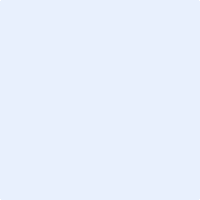 